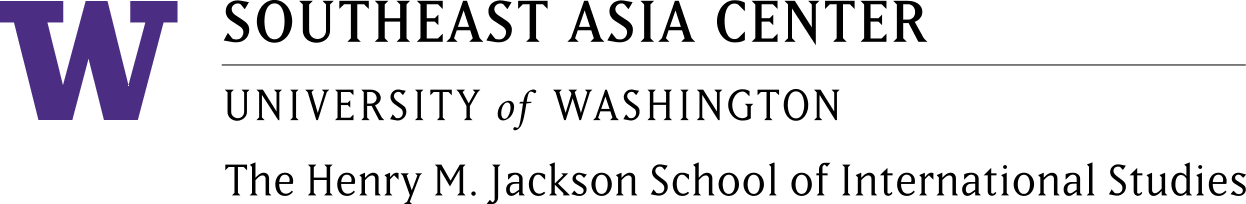 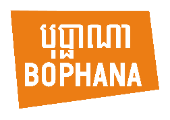 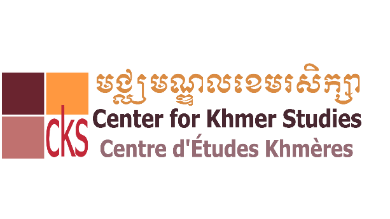 CKS-LuceSEA Research Fellowship Program2021-2022Deadline: 15 June 2021 (Cambodia time)APPLICATION CHECKLIST FOR CAMBODIAN APPLICANT Please tick in front of the documents which are attached with your application. Application FormReviewer Worksheet Project Statement & BibliographyTranscripts (for Ph.D. Dissertation Research Fellowship only)Curriculum VitaeThree confidential references: Confidential letters of recommendation directly from recommenders by email or mailing to below addresses.Please send the complete application and supplemental materials listed above via email to:The Center for Khmer Studies Fellowship Programfellowships@khmerstudies.orgOr send by mail (at least 3 weeks prior to the deadline) to:The Center for Khmer StudiesFellowship ProgramPO Box 9380Wat DamnakSiem Reap, CambodiaAPPLICATION INSTRUCTIONS FOR CKS-LuceSEA Research Fellowship ProgramThe application deadline for the CKS Fellowship Competition is 15 June 2021. Applications sent by mail should allow sufficient time to arrive on or before deadline. Applicants will be notified of the selection committee’s decision by early July 2021. It is the responsibility of the applicant to ensure that all application materials, including letters of recommendation, curriculum vitae and transcripts are received prior to the deadline.Please duplicate the completed application for your files.For prior recipients of any CKS Fellowship, three full years must elapse between notification of receiving a previous CKS fellowship and the current application deadline.Fellows must inform CKS if they have been awarded another major grant during the Fellowship period. This may entail adjustment of the stipend.CRITERIA FOR EVALUATIONThe Selection Committee, in consultation with project leads at the University of Washington and the Bophana Center will assess each application on the basis of the project description, which must specify the work to be done with the Becker Archive and other archival collections at Bophana Center, the candidate’s academic and/or professional record and the quality of references. Members of the Selection Committee represent different academic disciplines, so the applicant must explain the nature and significance of the project in terms understandable to a non-specialist audience.1. Application Form:The application must be TYPED and all questions answered on the form itself. Additional material will not be accepted. Please indicate the Fellowship for which you are applying. CKS-LuceSEA Fellowships are available for: Ph.D. Dissertation Research Fellowships:  Fellowships for periods of up to 11 months are open to Cambodian doctoral candidates in the social sciences and the humanities. Fellowships for 4 months or less have travel restrictions. Senior Long Term Research Fellowships: Fellowships for periods of 6 to 11 months are open to Cambodian scholars holding a Ph.D.Senior Short-term Research Fellowships: Fellowships for 4 months or less are open to Cambodian scholars holding a Ph.D. Please note: All candidates must be Cambodian citizens.The selection committee may decide to provide partial support for grant proposals. The grants are intended to supplement other sources of funding. Applicants for the Dissertation Research Fellowships must obtain their advisor’s signature on the application form. 2. Reviewer Worksheet:The Reviewer Worksheet provides basic identifying information about the proposed project and is used in the review process to summarize the three primary areas of competitive review: Project Description, Academic and/ or Professional Record and Quality of References. Please do not convert it into PDF version. 3. Supplemental Materials:Please refer to the Application Checklist when assembling your application and include the checklist with your application materials.All applications must include a typewritten Project Statement fully describing your proposed research on the Elizabeth Becker archive, and other materials at the Bophana Center. While each proposal is different, the following can be used as a general guide.  The project statement should include: Rationale for Project (approximately 650 words): In this section, please explain how the project contributes to existing research and what new knowledge it intends to gain – why is this project important?Research Methodology (approximately 500 words): Clearly describe your research methods and strategies – how will you conduct your research? Anticipated Results (approximately 250 words): Clearly outline the results and outcomes you expect from your research – what do you expect to find?Timetable (approximately 100 words): Provide a timetable for completing the project. If the completion of this project requires research outside of Cambodia and Southeast Asia, or if you plan a departure from the area during the time of award, please indicate that in the timetable for completion. Estimated budget: please kindly use the following table and please add more rows as needed. Attach a one-page bibliography related to your project. If you would like more guidance, one possible resource is Sydel Silverman, Writing Grant Proposals for Anthropological Research, Current Anthropology, (32(4): 1991). Please remember that your proposal will be read and evaluated by a committee representing specialists with diverse disciplinary expertise.The project statement must conform to the following requirements: it must be double-spaced, 12-point font, no longer than six (6) pages and have one-inch margins. The project title must be clear and understandable.All applicants must also submit a C.V. of no more than two pages. It should include major publications with the names of publishers and the dates of publication. Citations for articles and monographs must be complete. Please identify clearly all publications resulting from prior CKS-supported research with an asterisk.Applicants for the Ph.D. Dissertation Research Fellowship must include official transcripts from all undergraduate and graduate institutions attended with their application.4. Confidential References:Each applicant must secure three letters of recommendation. Referees should have sufficient knowledge about the applicant and proposed project to assess the project as well as the applicant’s qualifications to carry it out.The applicant is responsible for assuring timely submission of recommendations. CKS will accept letters of recommendation via email only from the referee’s university-based email address or mailed directly from the referee to Cambodia.  We strongly recommend that you request letters of recommendation as soon as you receive the application materials and attach a stamped (with sufficient postage) and addressed envelope if the recommendation will be sent directly.  Please send the complete application and supplemental materials listed above via  fellowships@khmerstudies.org titled: Application for CKS-LuceSEA Fellowship Program Or send by mail (at least 3 weeks in advance of the deadline date) to: The Center for Khmer StudiesFellowship ProgramPO Box 9380, Wat DamnakSiem Reap, Cambodia APPLICATION FORMCKS-LuceSEA Research Fellowship Program2021-2022 (Cambodian citizens only)(Application must be typed. All fields must be completed.)Please check the fellowship for which you are applying:_____ Ph.D. Dissertation Research Fellowship	_____ Senior Short-Term Fellowship 	_____ Senior Long-Term FellowshipProject Title : __________________________________________________________________________________________(Maximum 75 characters)Project Summary (must be completed in this space)Explain how your research utilizes archival materials at the Bophana CenterApplicant’s academic history, beginning with the most recent:Field(s) of Specialization: Teaching: _____________________________________________ Research: _____________________________________________Applicants should attach a curriculum vitae of no more than two (2) pages. Please provide a listing of your principal references as author with the names of publishers and dates of publication. Citations of articles and monographs must be complete.Previous academic honors, fellowships and awards: ________________________________________________________________________________________________________________________________________________________________________________________________________________________________________________________________________________________________________________________________________________________________________Previous CKS Fellowships:(Indicate dates of Fellowship, publications and presentations resulting from research, current status of project)________________________________________________________________________________________________________________________________________________________________________________________________________________________________________________________________________________________________________________________________________________________________________If an applicant for a Ph.D. Research Fellowship, have you completed all the requirements for the Ph.D. except the dissertation? ___________If not, when will you have done so? ___________________.Applicants for the Ph.D. Research Fellowship must include official transcripts from all undergraduate and graduate institutions attended with this application.Previous research in Cambodia:Previous research abroad, other than Cambodia:Professional employment history, beginning with the most recent:List below the names, titles and addresses of three persons from whom you have requested letters of recommendation. Referees should be persons qualified to write about you, your academic and professional experience, and the project proposed in this application.Applicants for the Ph.D. Research Fellowship should obtain a reference from their Dissertation Advisor and from at least one referee who can appraise the applicant’s competence and training in the foreign languages relevant to the project.Under the Freedom of Information Act, applicants have the right to examine letters written on their behalf unless that right is waived on the CKS recommendation form.Applicants for the Ph.D. Research Fellowship: Please give name, title and institution of Dissertation Advisor:__________________________________________________________________________________________Signature of Dissertation Advisor _______________________________  Date____________________________(electronic signature acceptable)All applications must include a typewritten Project Statement fully describing your proposed research on the Elizabeth Becker archive, and other materials at the Bophana Center. While each proposal is different, the following can be used as a general guide.  The project statement should include: Rationale for Project (approximately 650 words): In this section please explain how the project contributes to existing research and what new knowledge it intends to gain – why is this project important?Research Methodology (approximately 500 words): Clearly describe your research methods and strategies – how will you conduct your research? Anticipated Results (approximately 250 words): Clearly outline the results and outcomes you expect from your research – what do you expect to find?Timetable (approximately 100 words): Provide a timetable for completing the project. If the completion of this project requires research outside of Cambodia and Southeast Asia, or if you plan a departure from the area during the time of award, please indicate that in the timetable for completion. Estimated budgetAttach a one-page bibliography related to your project. If you would like more guidance, one possible resource is Sydel Silverman, Writing Grant Proposals for Anthropological Research, Current Anthropology, (32(4): 1991). Please remember that your proposal will be read and evaluated by a committee representing specialists with diverse disciplinary expertise.This project statement must conform to the following requirements: it must be double-spaced, 12-point font, no longer than six (6) pages and have one-inch margins.Please provide the following information about your project:1. Number of months requested for CKS support:__________________________________2. Total number of months required to complete your research in Cambodia: ____________3. Other grants or fellowships for which you are applying in support of this project._________________________________________________________________________ _________________________________________________________________________ 4. Income expected from your institution and / or sources other than CKS for the fellowship period (specify sources and amounts):_________________________________________________________________________5. Site(s) of proposed research in Cambodia and neighboring countries, if any:__________________________________________________________________________________________________________________________________________________6. Province or capital of primary residence in Cambodia:_________________________________________________________________________7. Do you have any illness that might require medical attention while undertaking research in Cambodia or Southeast Asia? If so, please explain. _________________________________________________________________________8. Do you anticipate that you will be able to travel to Seattle, USA, for the Critical Archival Studies workshop and research at UW Libraries, tentatively in 2023? _________________________________________________________________________Signature of Applicant:                                                                      	Date:Please send the complete application and supplemental materials via email to:The Center for Khmer Studies Fellowship Programfellowships@khmerstudies.org Or send by mail (at least 3 weeks in advance of the deadline date) to:The Center for Khmer Studies PO Box 9380,Wat Damnak, Siem Reap, Cambodia It is the applicant’s responsibility to ensure that all application materials including letters of recommendation, Curriculum Vitae and transcripts are received prior to the deadline. Late materials will not be considered.CKS and its Selection Committee reserve the right to determine the applicant’s eligibility and to distribute available funds according to their own judgments, based on number and quality of proposals received.CKS does not discriminate based on gender, race, ethnicity, religion, socio-economic background or regions within the U.S.A. Applicants are asked to provide information regarding physical challenges only to aid CKS in assisting them.REVIEWER WORKSHEETCKS-LuceSEA Research Fellowship Program 2021-2022 ______________________CKS Reviewer Name To the applicant: 	Please TYPE ALL information requested and return with your application. Please do not convert it into PDF version.Applicant’s Name: _____________________________________________________________________________Project Title: __________________________________________________________________________________________Proposed Residence in Cambodia: _____________________________________________________________________________Home University/ Institution: _____________________________________________________________________________Position: _____________________________________________________________________________Grant Category:   _______ Ph.D. Dissertation Research Fellowship	______  Senior Short-Term Fellowship		    _______  Senior Long-Term FellowshipTo the reviewer:      	Please rate the application on a scale of:                                	5 = outstanding, 4 = good, 3 = acceptable, 2 = marginal, 1 = unacceptable.        	The reviewer may assign half points (0.5) in the ratings. CKS will compute the final rating.Project: ___________________             Academic/ Professional Record: ___________________References: __________________            	FINAL RATING: ___________________Comments (strengths and weaknesses of the proposal):ItemsCost/unit(US$)QuantityTotal (US$)Airfare and fees to/from CambodiaLocal travel during your projectHousingFoodOther expensesName:Birth Date: Gender: Identity Card Number:Permanent Home Address: Province or Capital Name: Zip: Phone Number: Mailing Address:…………………………………………………………………………………………………………..Zip:……………………………………Phone Number: ………………………………………..Mailing Address:…………………………………………………………………………………………………………..Zip:……………………………………Phone Number: ………………………………………..Academic/ Institutional Email Address*: Personal Email Address*: InstitutionPresent status or title: Department:Phone Number:Department or Program Chair Name: Address: ……………………………………..Province/capital name:……………………..Country: …………………………………………….…..Zip:…………………………….….Colleges or UniversitiesDate of AttendanceDegree earnedDate of graduationMajor / Field of SpecializationDatesSite of ResearchPurposeDatesSite of ResearchPurposeDatesPositionInstitutionNoNameTitleInstitution123